Путяйкина Любовь ПетровнаМБОУ Одинцовская гимназия № 14«Использование мультимедийных технологий на уроках иностранного языка – основной путь информатизации образования»Внедрение мультимедийных технологий в образовательный процесс является одним из ключевых моментов информатизации образования. В настоящее время мультимедийные технологии относятся к одному из наиболее динамично развивающихся и перспективных направлений информационных технологий.												Методика использования мультимедийных технологий в современном образовании предусматривает: совершенствование системы управления обучением на различных этапах урока;повышение мотивации обучения;улучшение качества обучения и воспитания;повышение уровня подготовки обучающихся в области современных информационных технологий;демонстрацию возможностей использования компьютера, мобильного телефона и планшета не только как средства для игры, но и для обучения.Современные методы обучения с привлечением мультимедийных технологий помогают решить следующие дидактические задачи:усвоить базовые знания по предмету;систематизировать усвоенные знания;сформировать навыки самоконтроля;развивать творческие способности обучающихся;сформировать мотивацию к обучению;предоставить учебно-методическую помощь учащимся в самостоятельной работе над учебным материалом.Иностранный язык — это учебный предмет, который в силу своей специфики, а именно, создание для обучающихся искусственной языковой среды из-за отсутствия естественной, предполагает наиболее гибкое и широкое использование мультимедийных технологий.					Мультимедиа – это совокупность программно-аппаратных средств, которые реализуют обработку информации в звуковом и зрительном видах. Графика, анимация, фото, видео, звук, текст в интерактивном режиме работы создают информационную среду, в которой пользователь обретает качественно новые возможности.												При использовании на уроке мультимедийных технологий структура урока принципиально не изменяется. В нем по-прежнему сохраняются все основные этапы, изменяются только их временные характеристики.Рассмотрим возможности использования мультимедийных технологий на различных этапах урока: В современном образовании можно выделить три основных направления использования мультимедийных технологий на уроках иностранного языка:- использование уже готовых программных продуктов на компакт-дисках;- применение программных продуктов, которые создаются непосредственно преподавателями (или преподавателями совместно с обучающимися);- использование ресурсов сети Интернет.  Наиболее доступные   мультимедийные средства – это электронный учебник и разнообразные обучающие программы-тренажеры. По типу организации и способу доставки обучающемуся мультимедийные учебники бывают трех видов:1) на CD-ROM с или без печатного приложения; 2) на сайтах Интернета без печатного приложения; 3) на CD-ROM, но с привязкой к некоторым Интернет сайтам. Работа с программами по иностранному языку помогает обучающимся преодолеть психологический барьер. Когда ученики видят на экране графический образ слова или картинки с изображениями различных предметов, они лучше воспринимают и осваивают учебный материал. Материал, заложенный в программе, позволяет достичь решения следующих методических задач: (например, при изучении и закреплении новых английских слов): 1) формировать и закреплять навык узнавания значения слова; 2) формировать моторный навык написания указанного слова; 3) закреплять зрительный образ отрабатываемого материала. Таким образом, с помощью учебных программ можно существенно изменить способы управления учебной деятельностью, целенаправленно управлять соревновательным элементом, присутствующим в деятельности обучающихся, осуществлять индивидуализацию обучения.Формы и место использования мультимедийной презентации на уроке зависят от содержания этого урока и от цели, которую ставит учитель. Тем не менее, практика позволяет выделить некоторые общие, наиболее эффективные приемы применения таких пособий:При изучении нового материала.Позволяет иллюстрировать разнообразными наглядными средствами. Применение особенно выгодно в тех случаях, когда необходимо показать динамику развития какого-либо процесса.2.  При закреплении новой темы.3.  Для проверки знаний.Компьютерное тестирование — это самопроверка и самореализация, это хороший стимул для обучения, это способ деятельности и выражения себя. Для учителя — это средство качественного контроля знаний, программированный способ накопления оценок.4. Для углубления знаний, как дополнительный материал к урокам.5. При проверке фронтальных самостоятельных работ.Обеспечивает наряду с устным визуальный контроль результатов.6. При решении задач обучающего характера.Помогает выполнить и контролировать промежуточные и окончательные результаты самостоятельной работы.							Учитель может воспользоваться банком готовых мультимедийных презентаций, созданных коллегами и размещёнными на профессиональных сайтах и форумах, что существенно облегчает подготовку к уроку. Или сам создает презентацию для конкретного урока или темы.					Для повышения мотивация обучающихся многие учителя используют Интернет. Самое простое применение Интернета − это использование его как источника дополнительных материалов и упражнений, как для преподавателя, так и для ученика при изучении, повторении, закреплении или контроле какой-либо темы или при подготовке к ВПР, ОГЭ, ЕГЭ. Вот лишь некоторые Интернет-ресурсы, используемые нами на уроках:Программа для проведения онлайн-занятий ZOOM (Преимущества: наличие доски, возможность демонстрации экрана вместе с аудио и видео; парная и групповая работа; запись занятий и чата).Онлайн-доска Padlet предоставляется возможность прикреплять заметки, фотографии, ссылки на внешние ресурсы, видео, аудио, файлы. На уроке можно поделиться идеями, мыслями; провести рефлексию в конце урока, осуществить совместный сбор информации по определённой теме).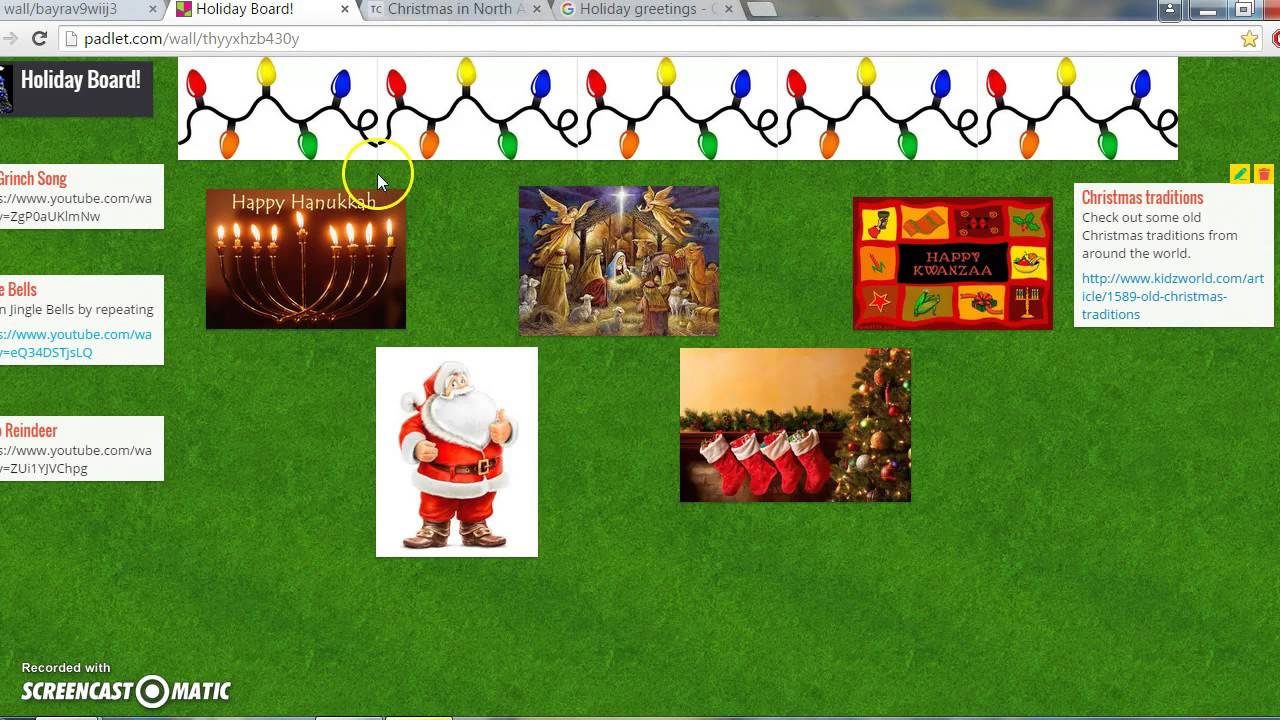 Сервисы для запоминания новых слов:Quizlet (Бесплатная версия сервиса позволяет создавать карточки на этапе знакомства со словами, заучивать слова, отрабатывать навыки написания слов, выполнять задания на сопоставление английского и русского перевода слов на время, выполнять тесты – верно-неверно, с выбором ответа).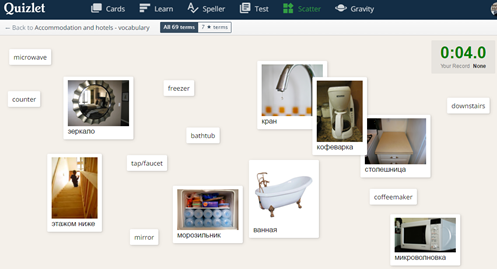 Образовательная платформа ВЗНАНИЯ (Позволяет учителю вывести изучение лексики за пределы урока, вовлечь учеников за счёт игровых технологий, повысить успеваемость, оптимизировать время подготовки и проведения занятий).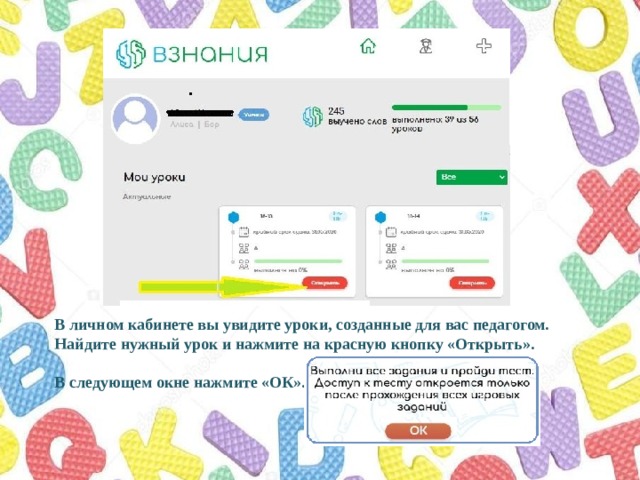 Сервисы для проведения опросов, викторин и тестовKAHOOT               (Для  ученика: https://kahoot.it/           Для учителя:  https://kahoot.com/schools-u/           Подробный  алгоритм  работы: https://www.it-pedagog.ru/kahoot)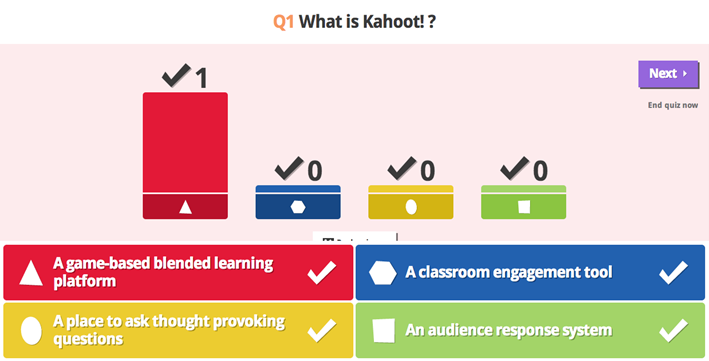 WOOCLAP (www/wooclap.com)(Возможности: вопросы с многовариантными ответами, оценивание, опрос, облако слов (для организации  целеполагания  или рефлексии), открытый вопрос, соответствие, мозговой штурм, анкета, домашнее задание).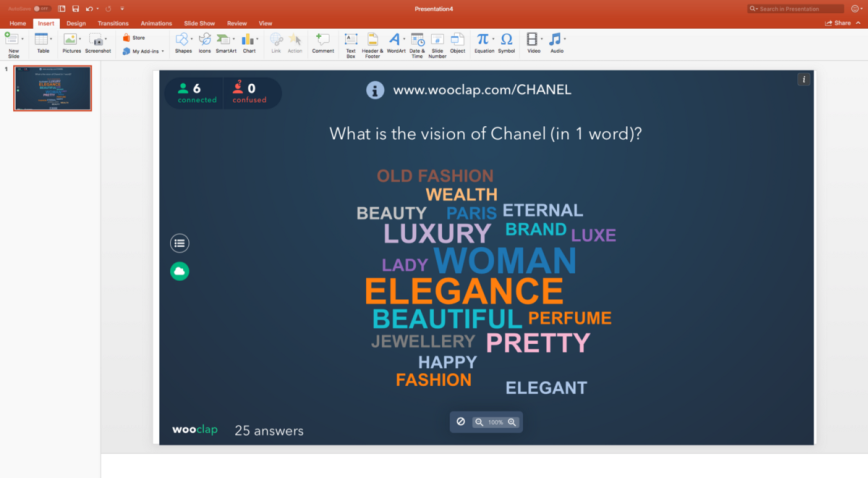 Сервисы для создания интерактивных приложенийКонструктор интерактивных заданий LearningApps.org(Сервис полностью бесплатный, большой выбор игровых заданий, простой процесс создания упражнений, статистика с результатами упражнений)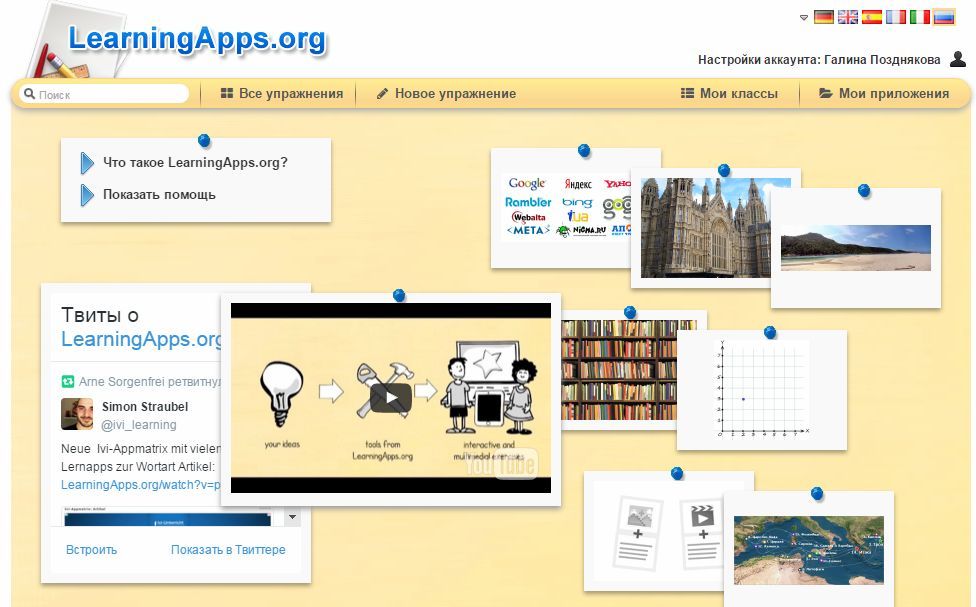 WORDWALL (https://wordwall.net/)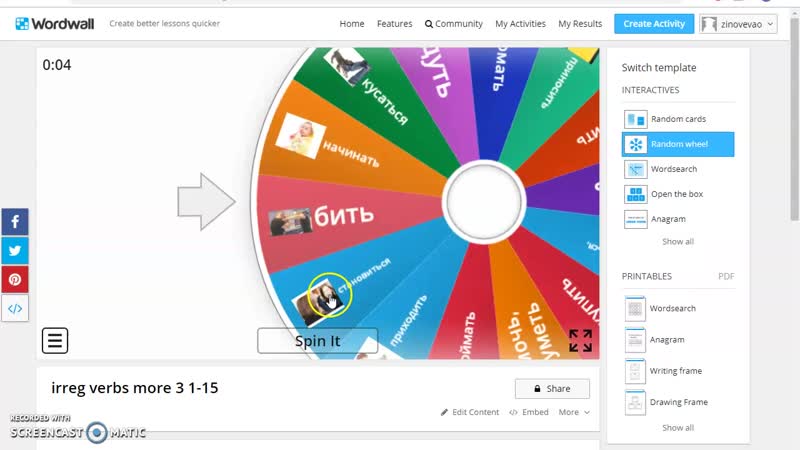 Интерактивная тетрадь Skysmart (https://edu.skysmart.ru/)(Удобна для организации дистанционного обучения, включает тренажёры по подготовке к ВПР, ОГЭ, ЕГЭ, осуществляется мгновенная проверка работ обучающихся с выставлением отметки, содержит школьный и внешкольный контент по разным темам).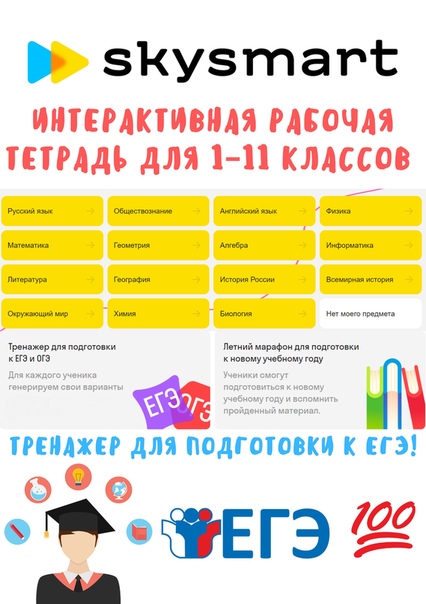 Учи.ру  (https://uchi.ru/)Интерактивная образовательная платформа (Обучение в игровой форме, развитие метапредметных навыков, развитие навыков самостоятельной работы, раскрытие потенциала каждого ребёнка, онлайн уроки, вебинары и видеоконференции для учителей, олимпиады для обучающихся, проверочные и домашние работы).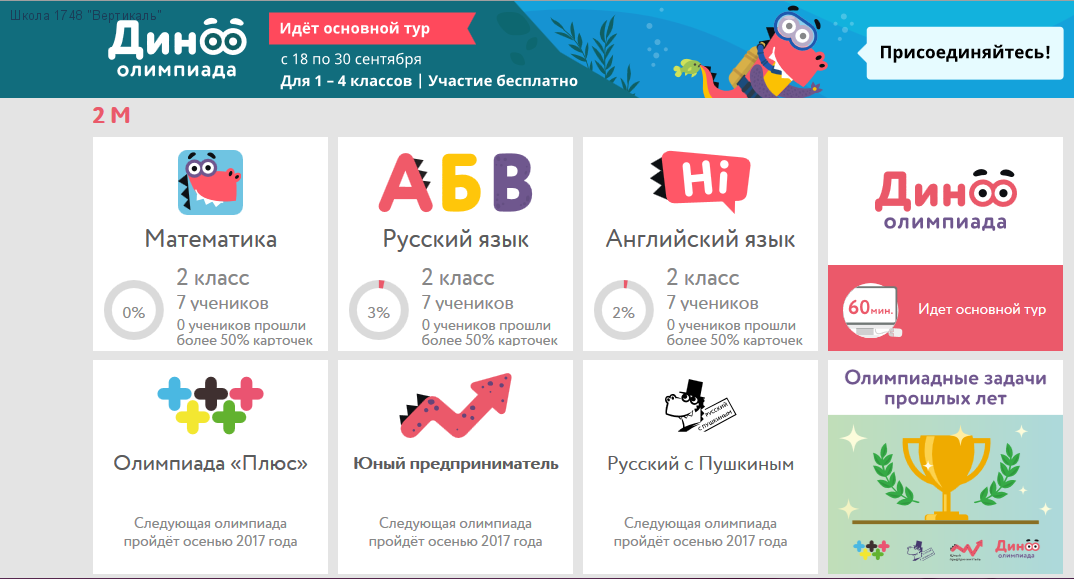 Исходя из выше сказанного, можно сделать вывод о том, что мультимедийные технологии имеют огромные преимущества перед традиционными методами обучения. Они позволяют тренировать различные виды речевой деятельности и сочетать их в различных комбинациях; помогают создать коммуникативные ситуации, автоматизировать языковые и речевые действия; способствуют реализации индивидуального подхода и интенсификации самостоятельной работы обучающихся, развитию их творческих способностей.								Использование мультимедийных технологий в современном образовании — это одно из перспективных направлений информатизации учебного процесса. Совершенствование программного и методического обеспечения, материальной базы, повышение квалификации преподавательского состава -  перспектива успешного применения современных информационных технологий в образовании.
Литература и источники:Карамышева Т. В. Изучение иностранных языков с помощью компьютера. В вопросах и ответах. — Спб.: Издательство «Союз».Малюкова Г. Н., Соломахина И. А. Использование мультимедийных средств в обучении иностранному языку, http://festival.1september.ru/articles/212523/Пищик Е.В. Методика использования мультимедийных технологий на уроке. – Технология. Всё для учителя:  №3, 2013.http://for-teacher.ru/technique/78-multimedia-tehnologii-v-obrazovanii.htmlhttps://rosuchebnik.ru/material/obzor-tsifrovykh-resursov-dlya-sovremennogo-uchitelya-angliyskogo-yazy/https://edu.skysmart.ru/Этап  урокаСодержаниеЦельОрганизационный момент. Введение в сюжет урока.Целеполагание.демонстрация темы и целей урокаподготовить учащихся к работе на урокеПроверка домашнего заданиядемонстрация правильного решения заданий,  вызывающих затруднения, вопросы для проверки знаний, тестовый опросвыявить уровень знаний учащихся по заданному на дом заданиюАктуализация опорных знаний и способов действийвопросы и задания, подводящие к необходимости изучения темы; краткое обобщение по пройденному материалувосполнить недостающие у учащихся знания, вспомнить необходимые опорные знания и способы действийФормирование понятий и способов действийосновные понятия, схемы, таблицы, рисунки, анимация, видеофрагменты,  иллюстрирующие особенности нового материаладемонстрация нового учебного материалаПрименение знаний, формирование уменийвопросы и задания, требующие мыслительной активности и творческого осмысления материала, демонстрация правильного решения при возникновении затрудненийвыполнение тренировочных заданийКонтроль и учет знанийзадания разного уровня сложности, использование нестандартных ситуаций в ходе применения  проверяемых знанийорганизация контроля и самоконтроля